                        7084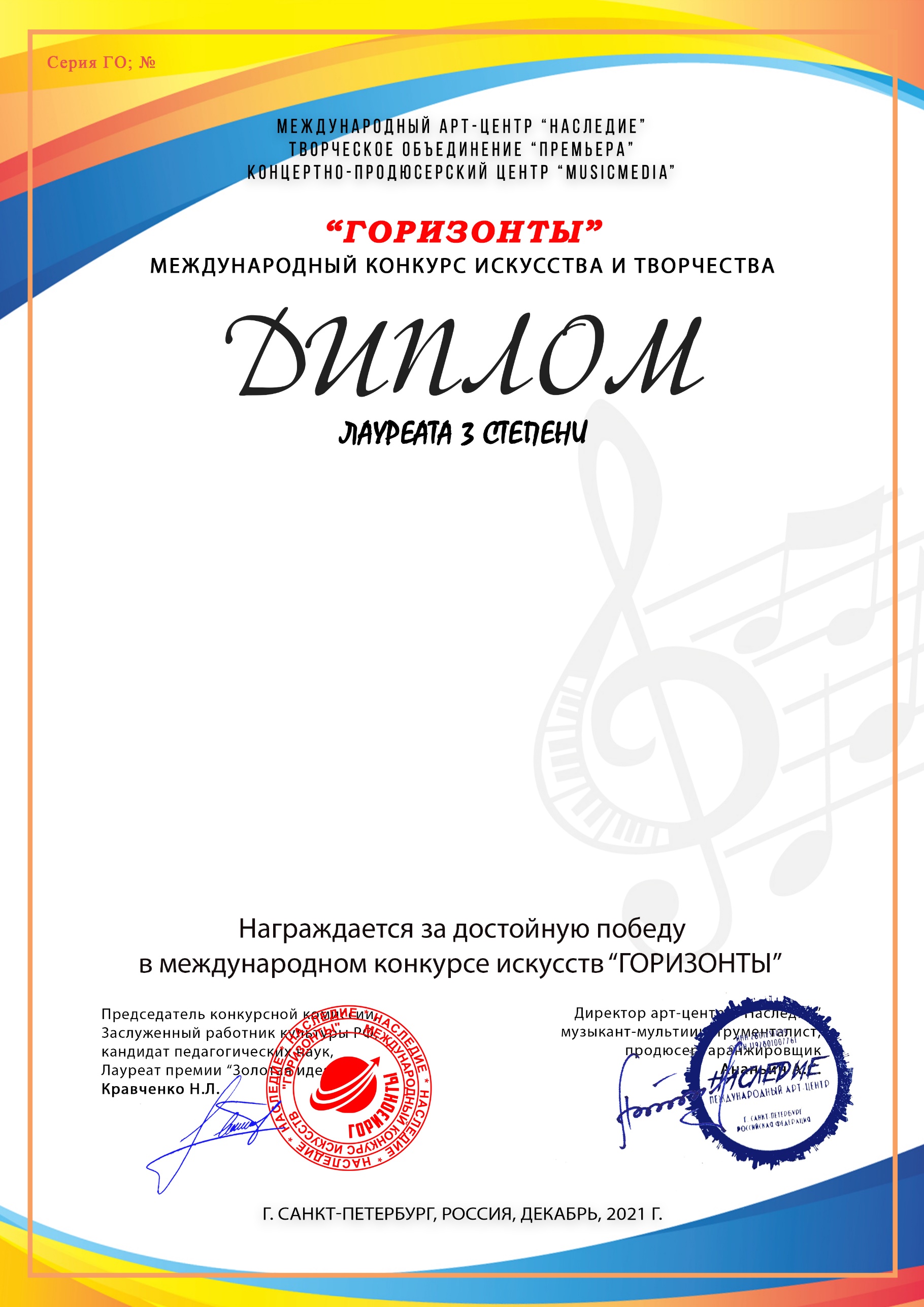 Геберт Марк(МБУ ДО ДШИ 2, Краснодарский край, город-курорт Анапа)Преподаватель/руководитель: Журавлёва Елена Владимировна Концертмейстер: Попова Ксения НиколаевнаНоминация: Вокал, солоКатегория: 8-11 летКонкурсная работа: «Старушка и пират» муз. М.Славкина, сл. В.Орлова